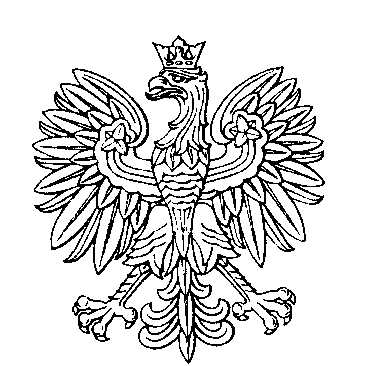 OBWODOWA KOMISJA WYBORCZA NR 3w gminie Nowy DuninówSKŁAD KOMISJI:Przewodniczący	Jolanta SalamądraZastępca Przewodniczącego	Teresa KędzierskaCZŁONKOWIE: